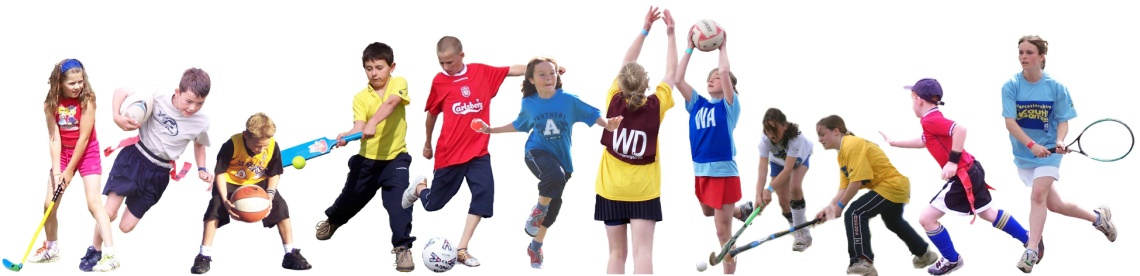 CLUBS BOOKING FORM AUTUMN 2019You can book a place on these clubs by using this form.  However, this will not guarantee your place.  After you complete the booking form and return it to the school office, you will receive a text confirmation of the place and be notified that your child can attend or if the club is full and your child cannot attend.  Please tick the box below to confirm you permit your child to participate in the club.Girls Football Club				9th September – 16thDecemberMondays 3.05 – 4.15pmAge – Years 4, 5 + 6Multi-Skills Club			9th September – 16th DecemberMondays 3.05 – 4.05pmAge – Years 1 + 2Eco-Schools Club				10th September – 17th DecemberMondays 12.30 – 1.30pmAge – Years 3, 4, 5 + 6Please tick the box opposite if you authorise your child to walk home unaccompanied (Y5 & Y6 only).Please tick the box oppositeif your child will be handed over to the after-schoolclub.	Please tick the box opposite if you authorise your child to 	walk home unaccompanied (Y5 & Y6 only).I give my permission for my child_______________________________Class____________________to join the clubs ticked above.  I will make arrangements for my child to be transported home after the club.Parent/Guardian____________________________________________________________________Home telephone number_____________________________________________________________Mobile telephone number____________________________________________________________